21 февраля Сержант Армейкин пригласил 1-4 классы в увлекательное путешествие. 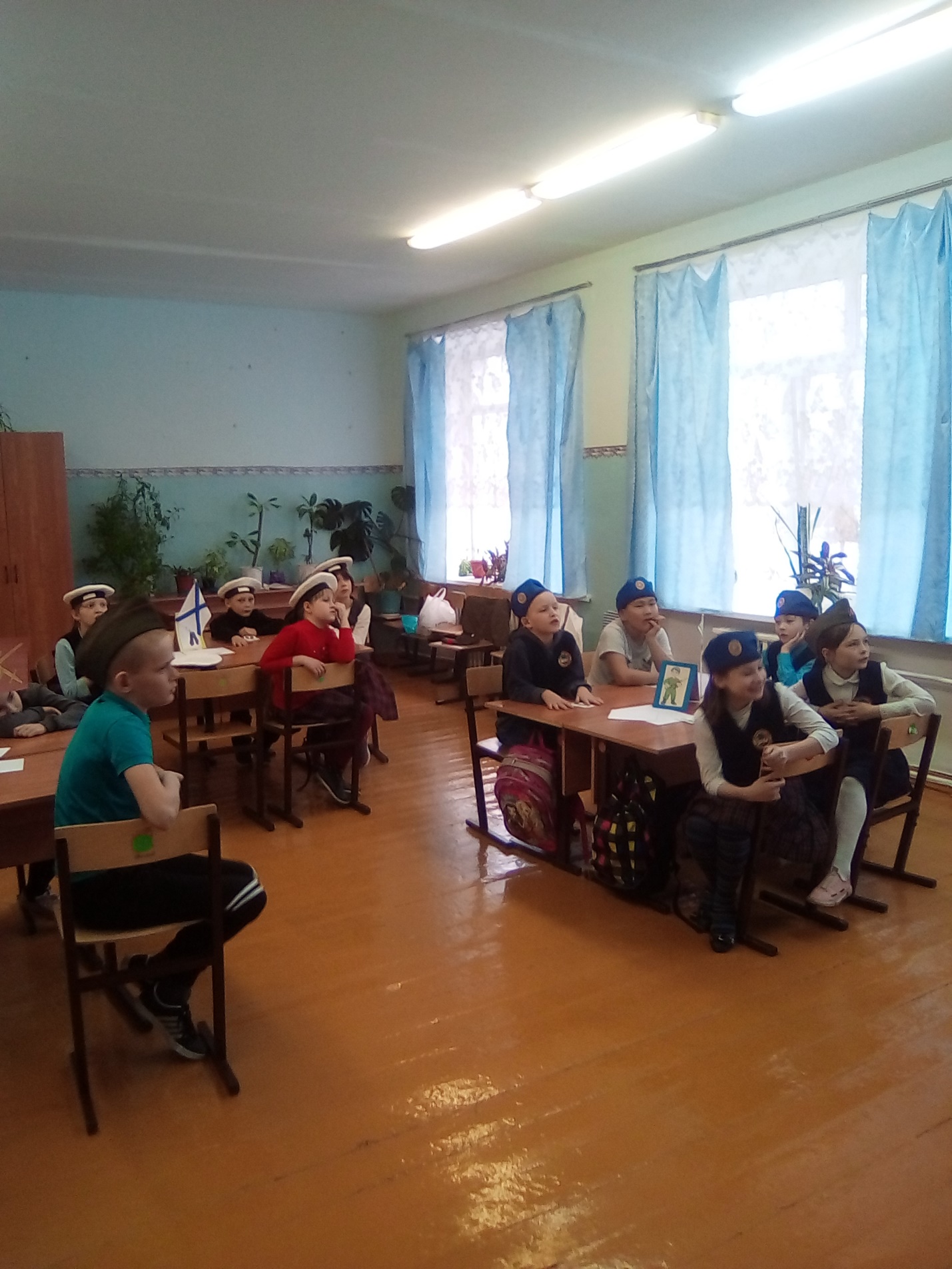 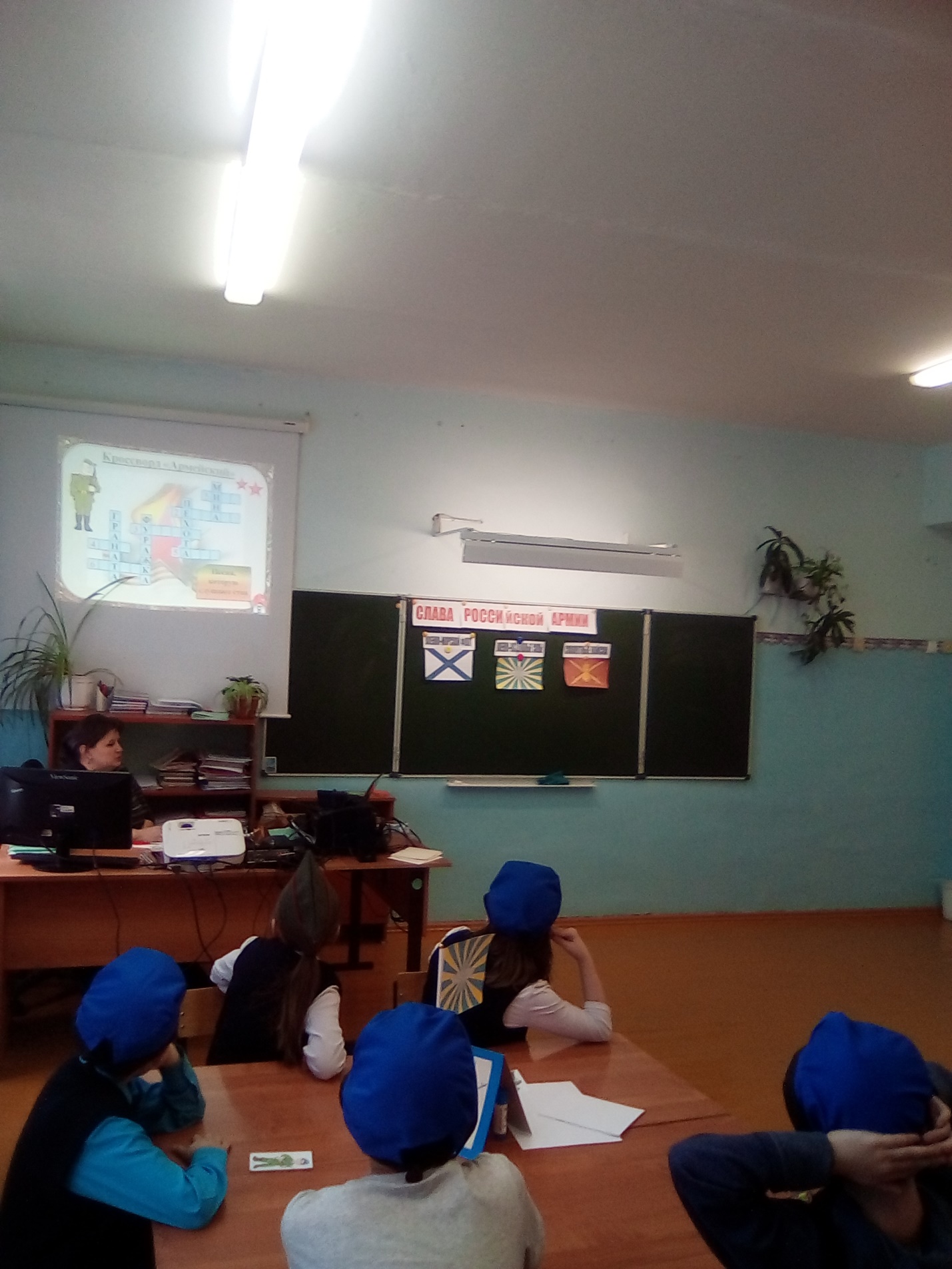 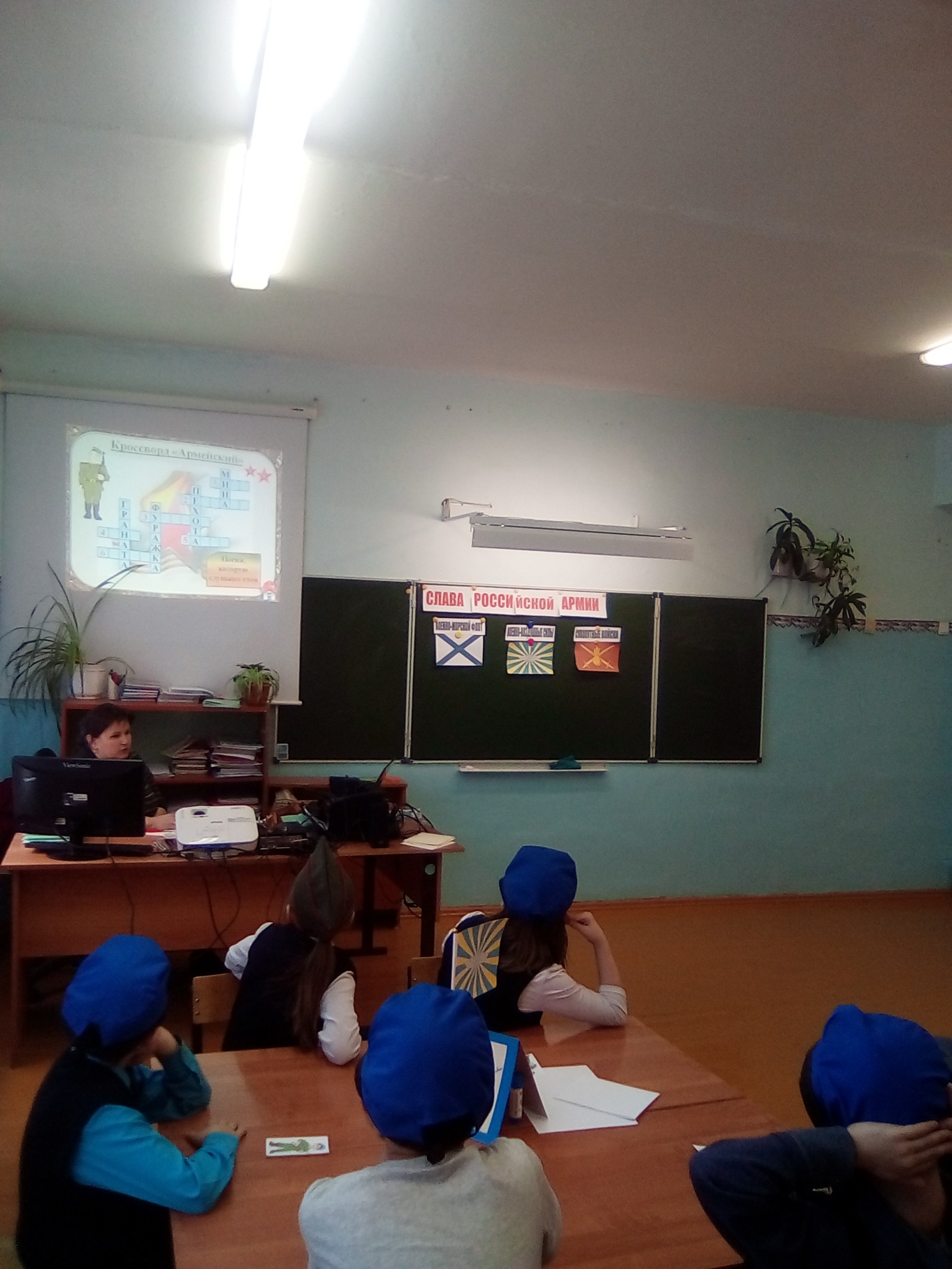 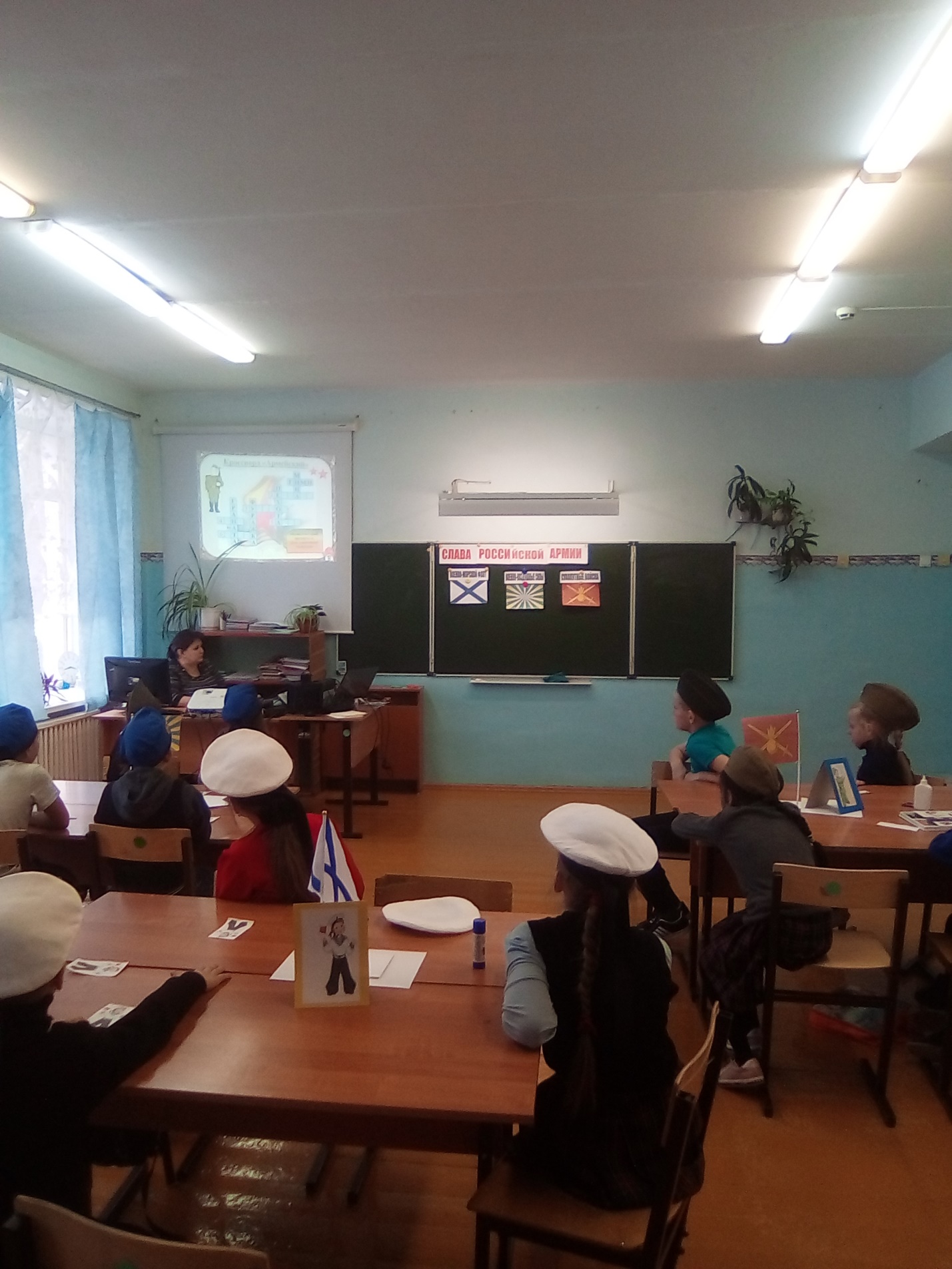 Между сборными командами учащихся 5-10 класса прошли  соревнования «  Всегда готовы Родине служить»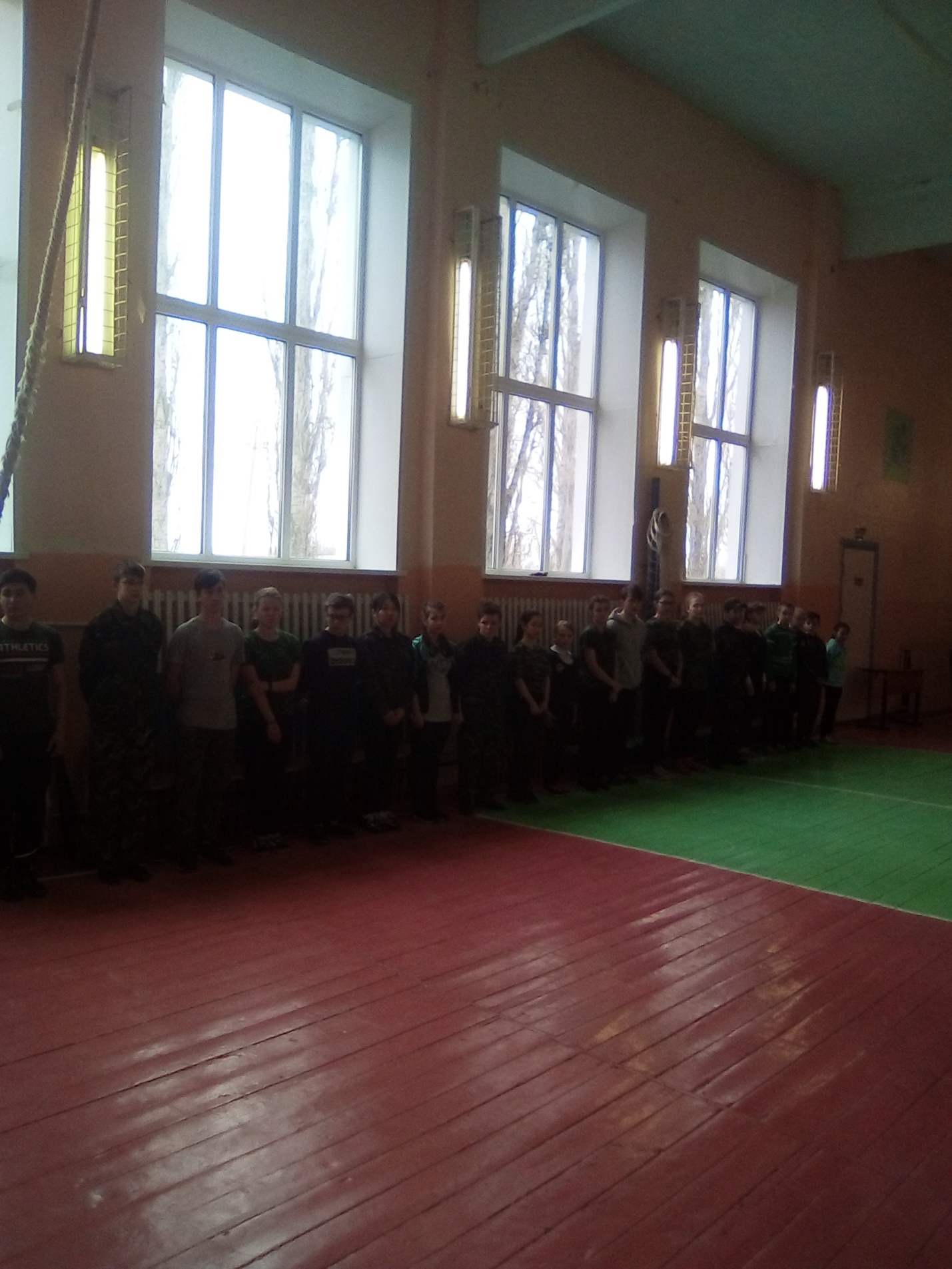 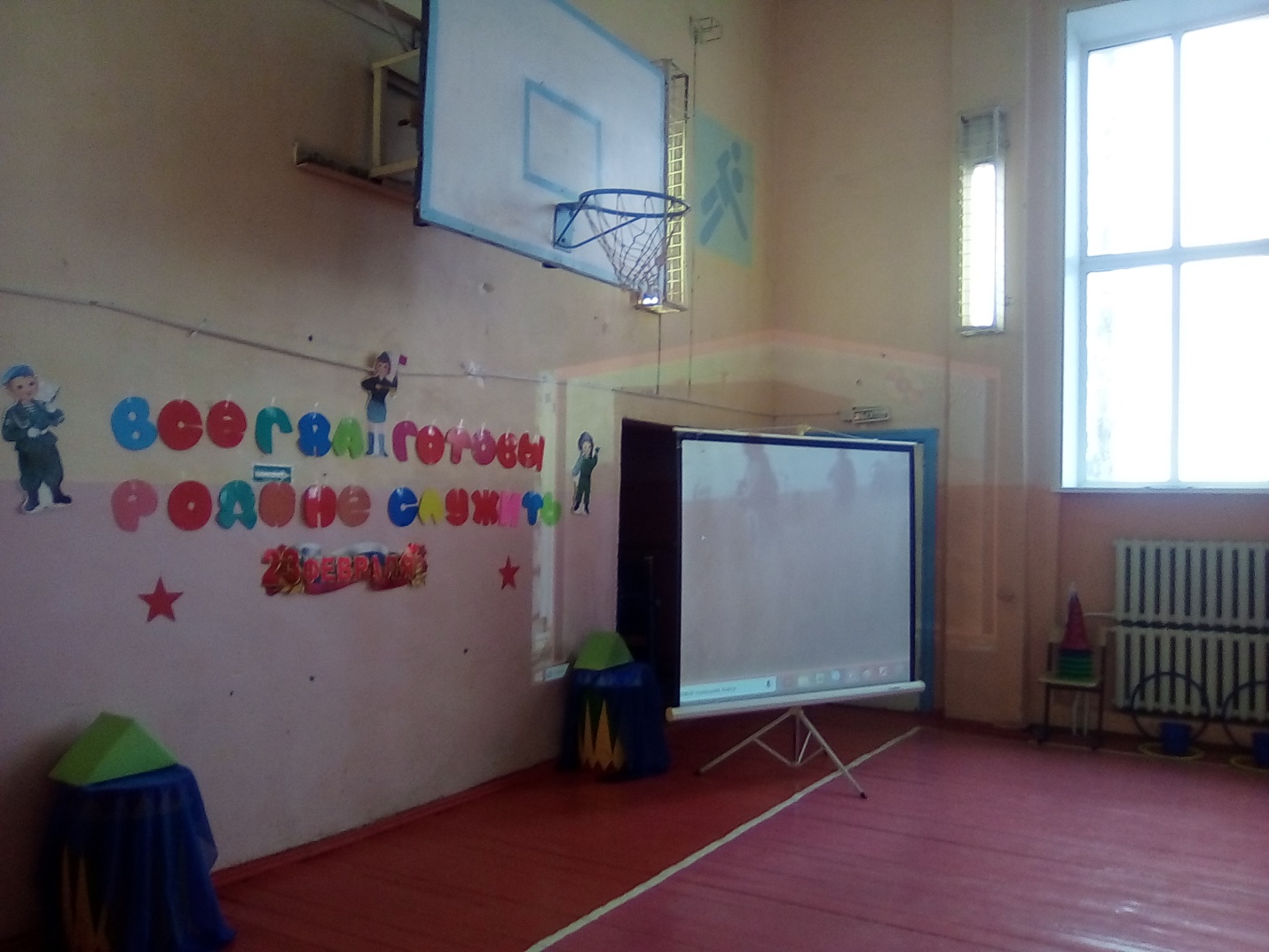 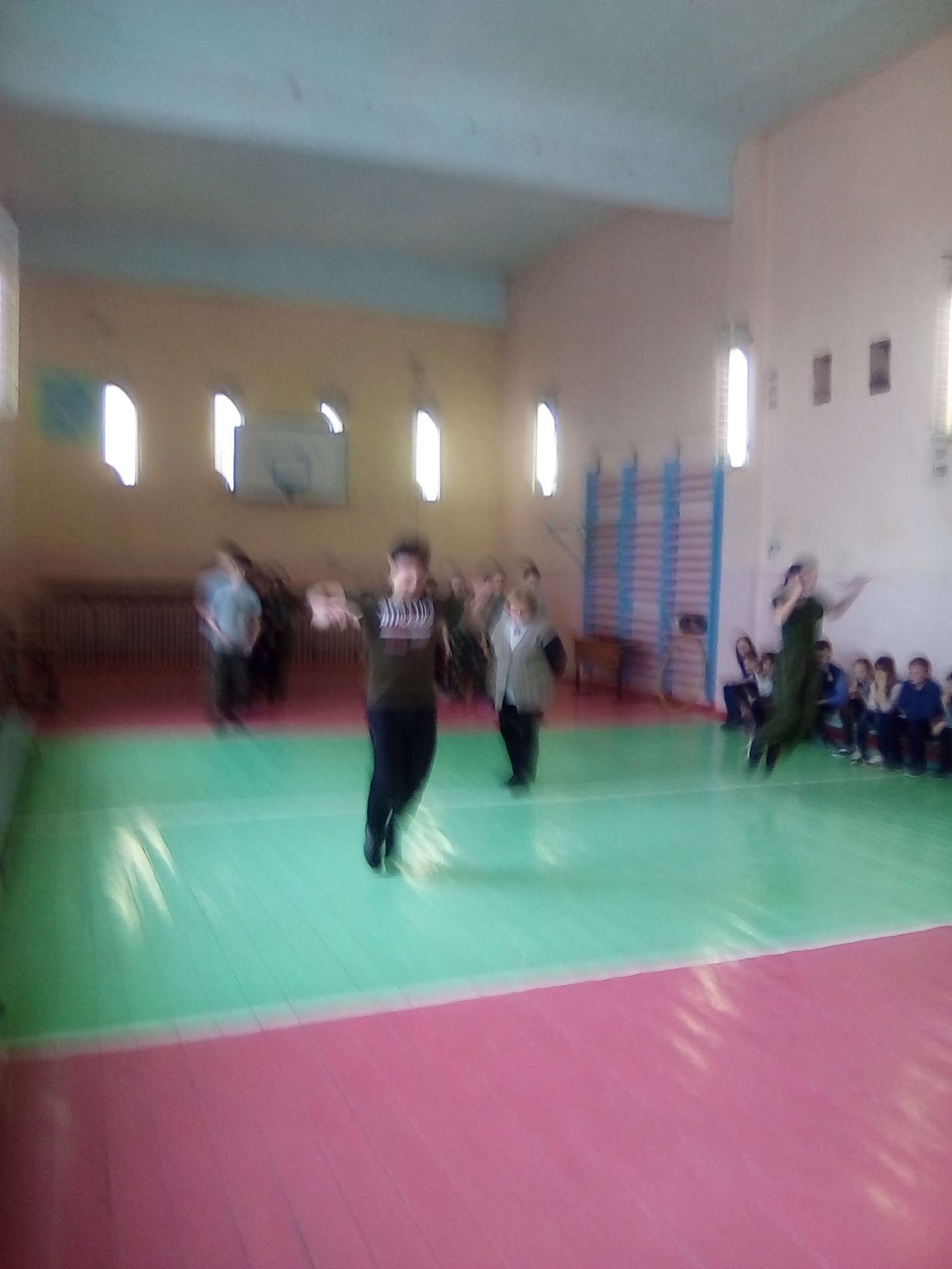 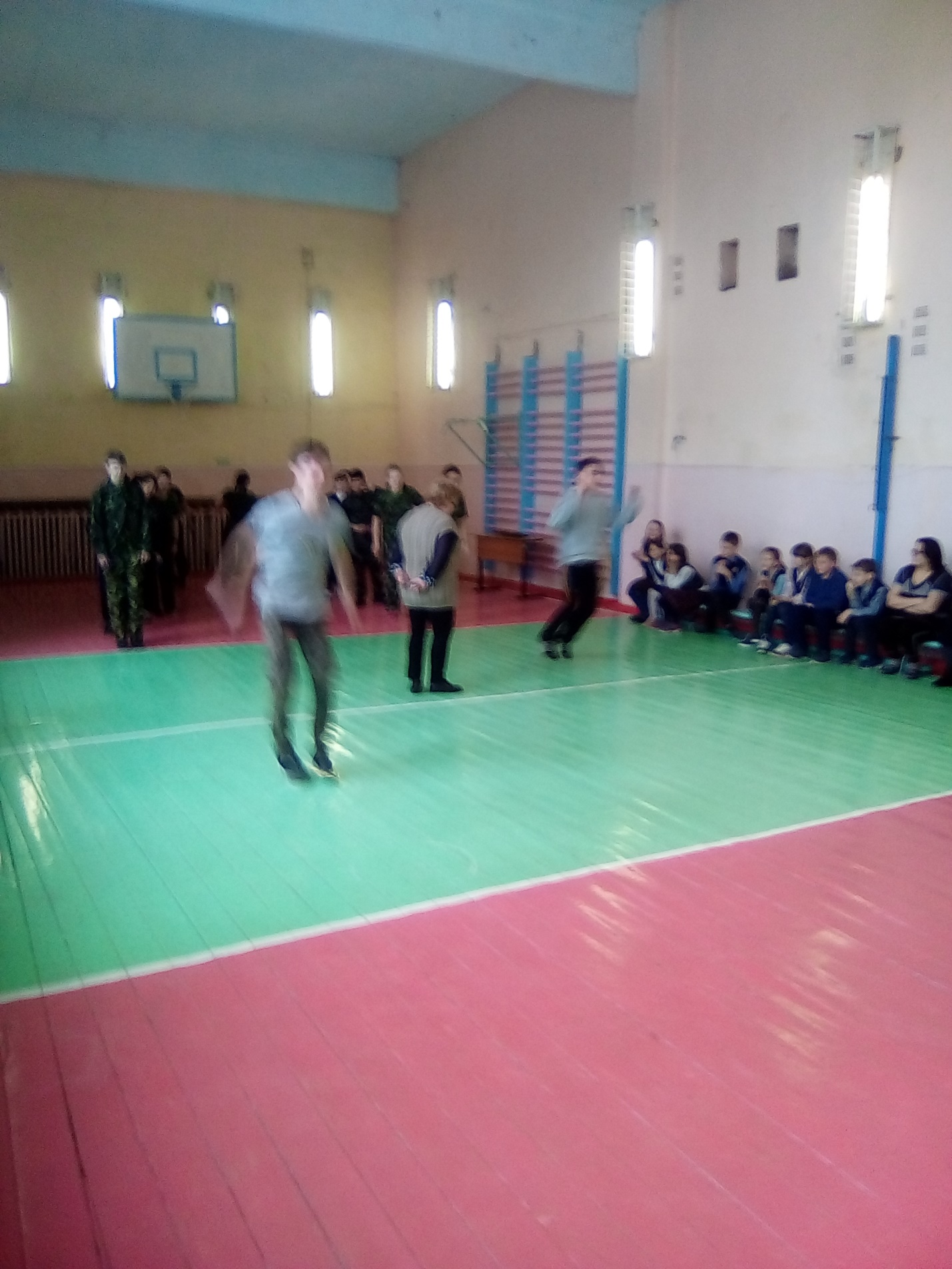 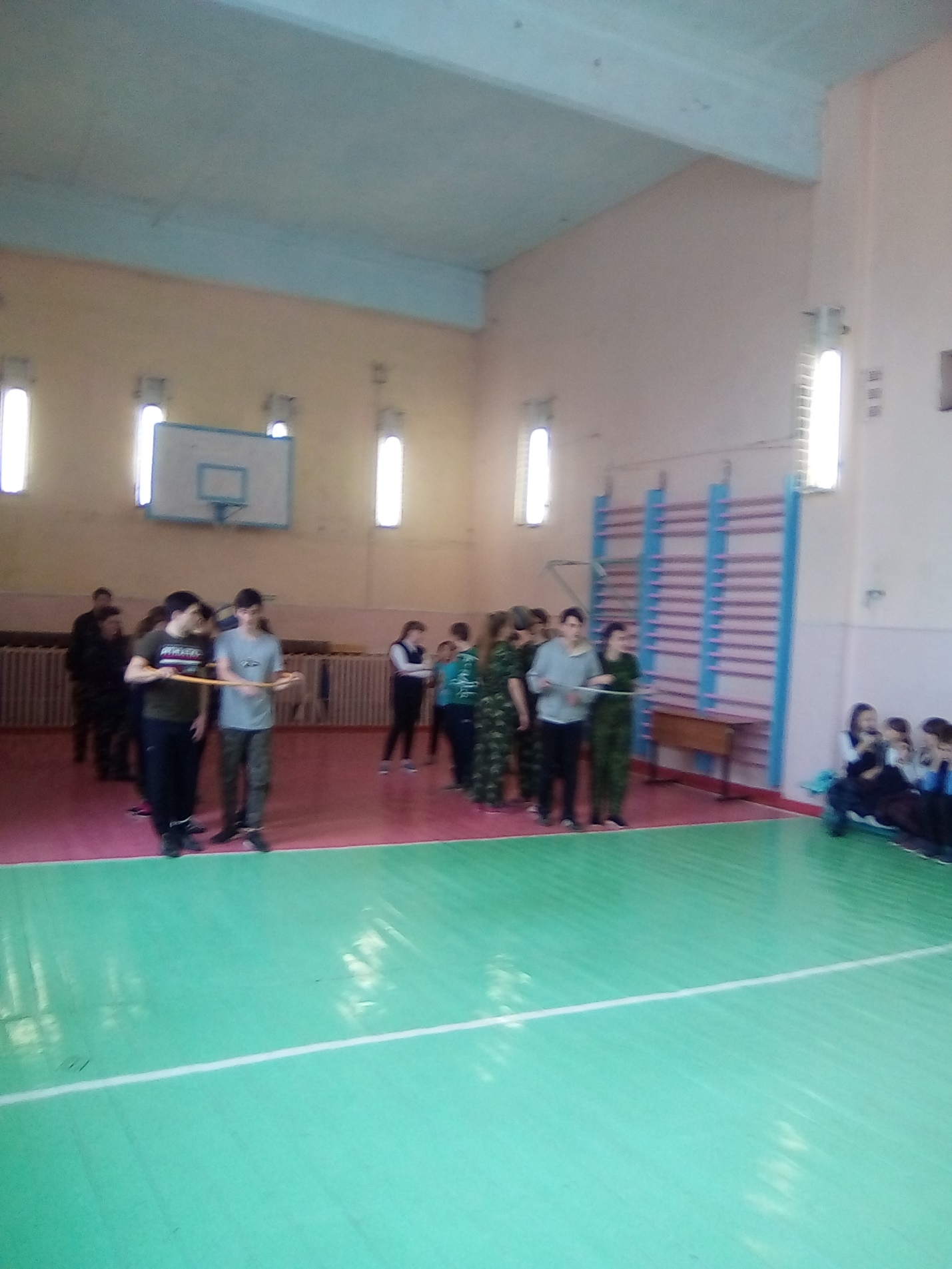 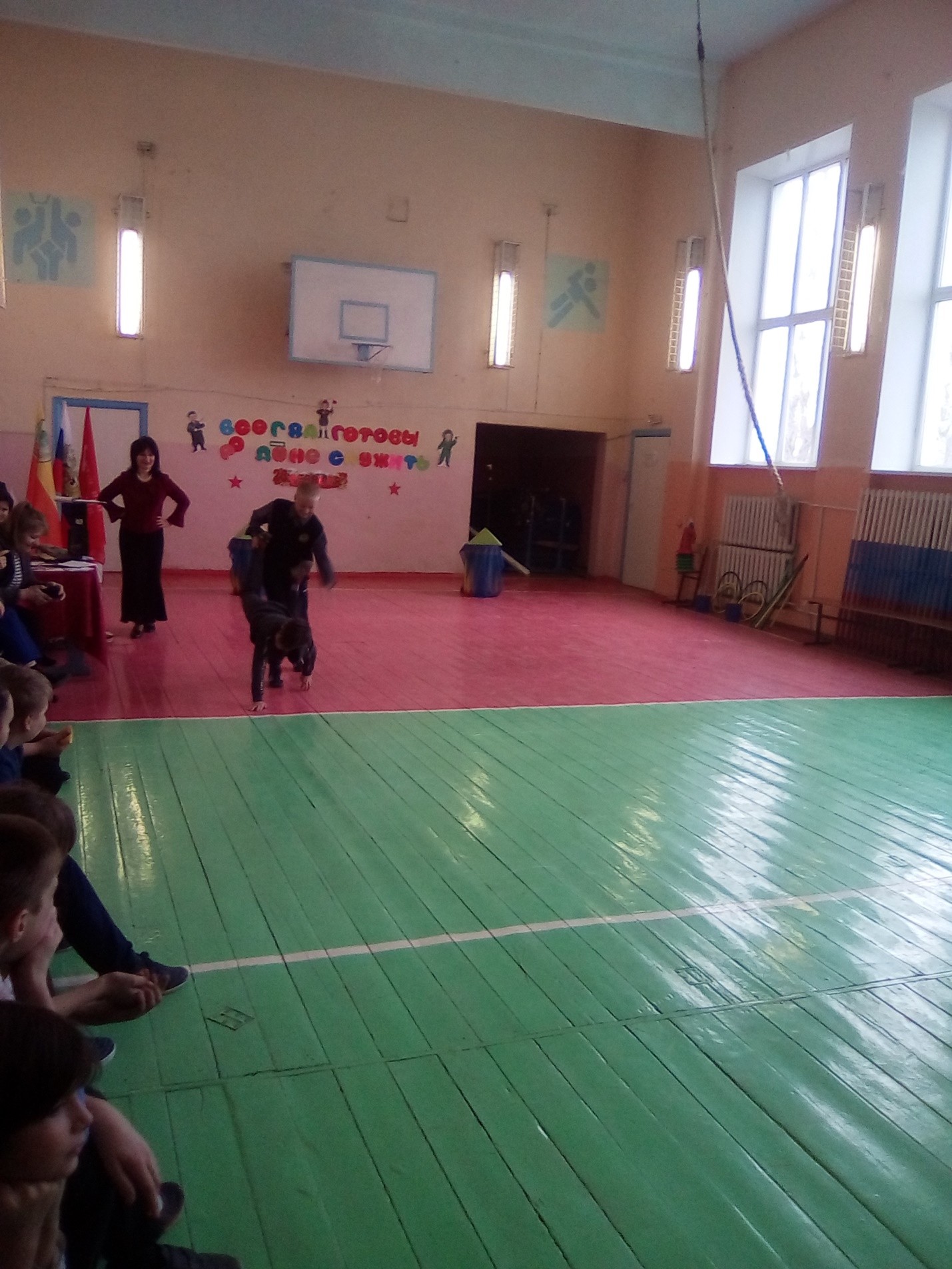 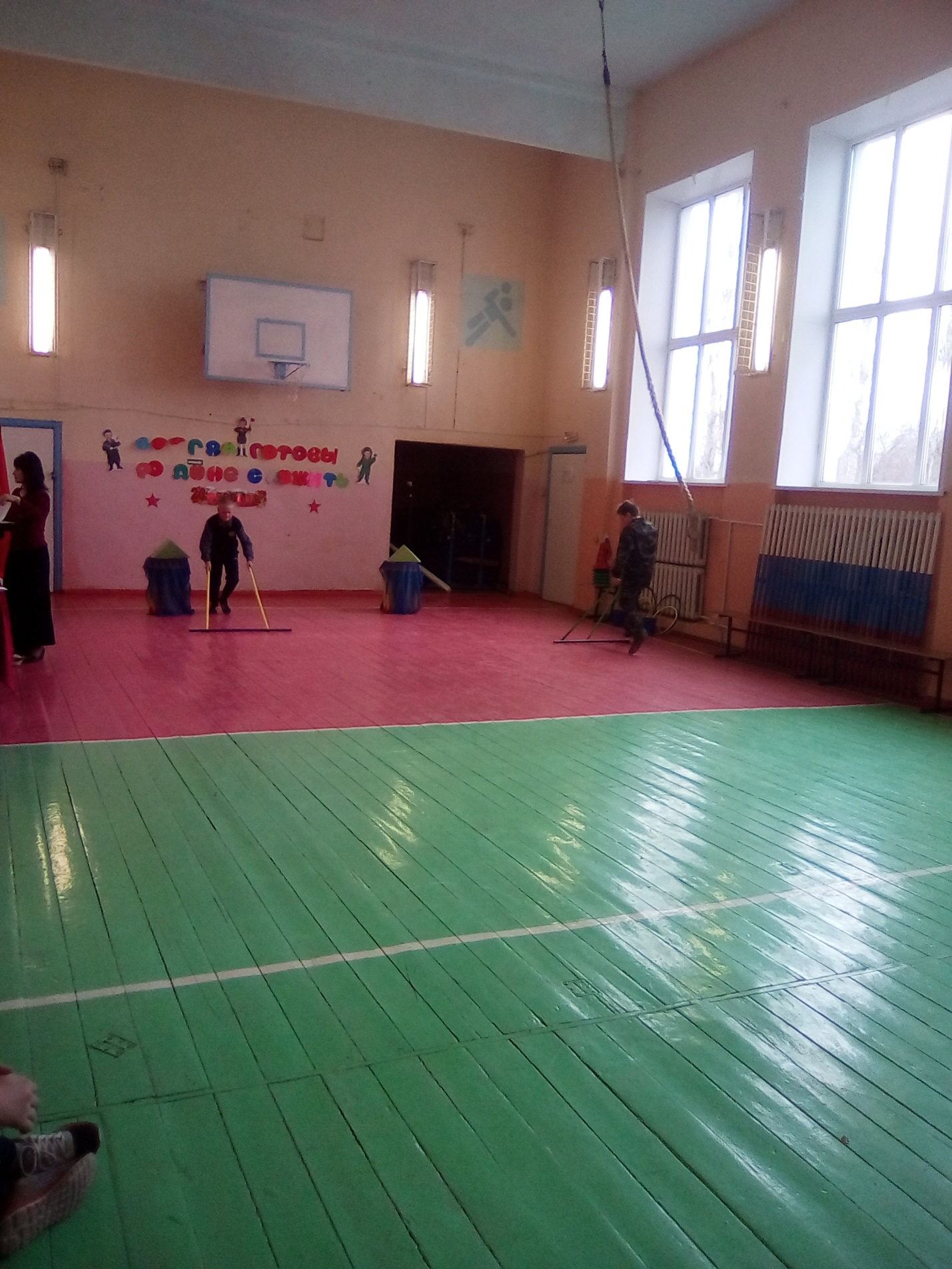 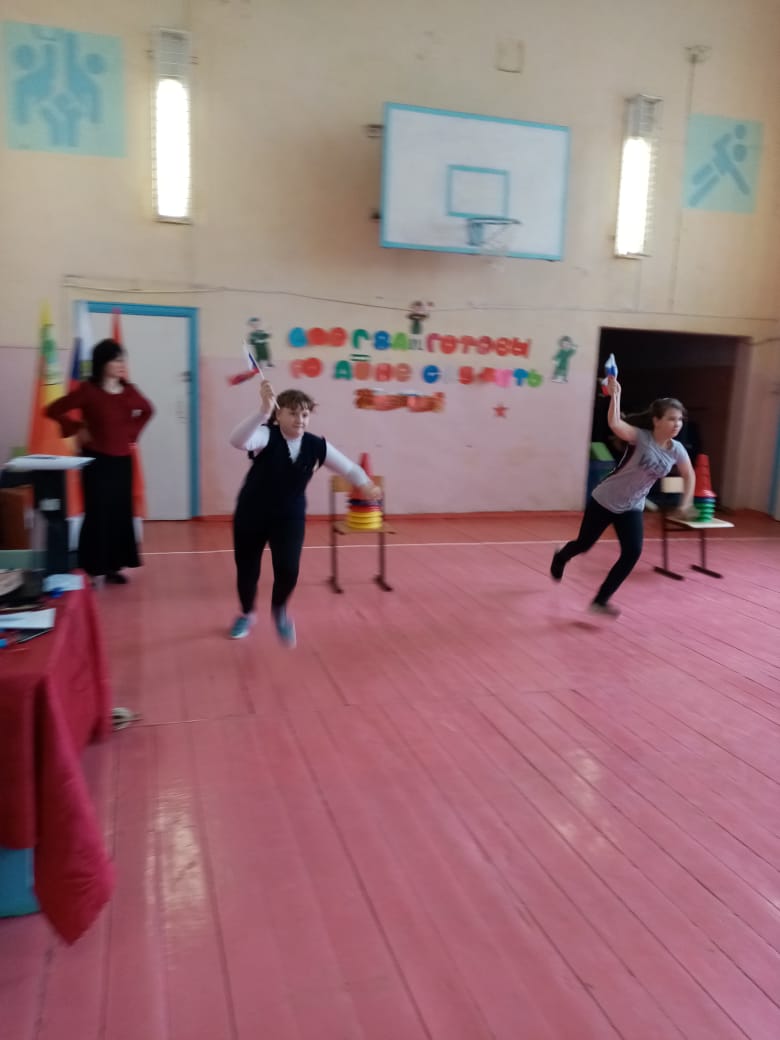 